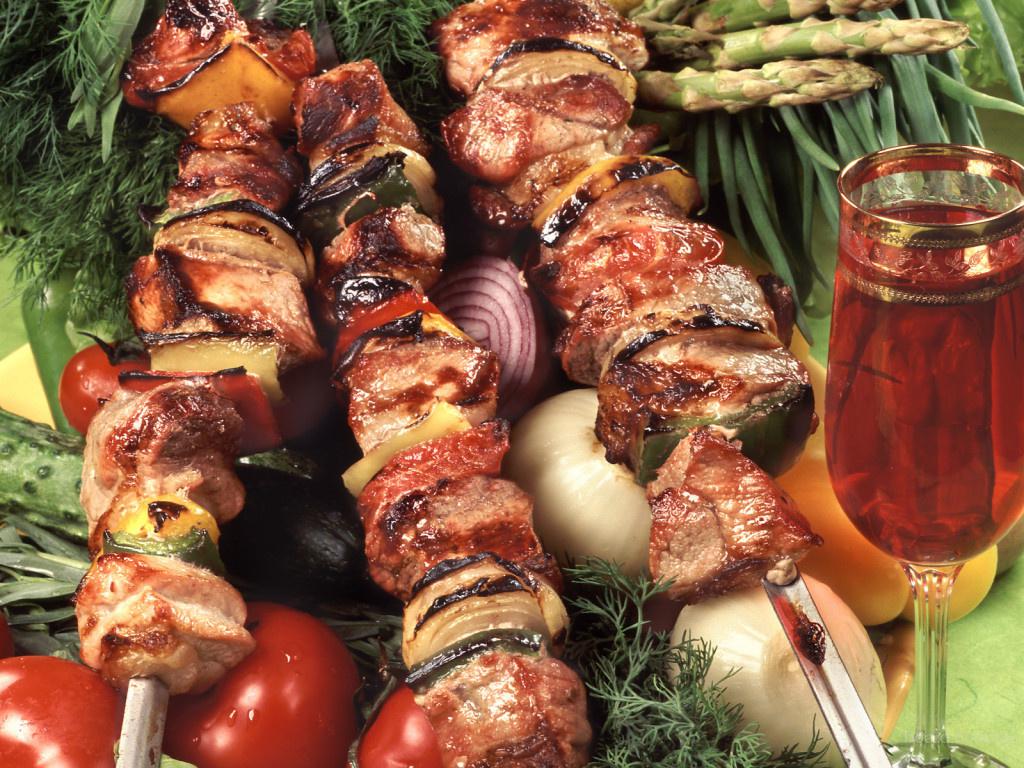 Вкусная Армения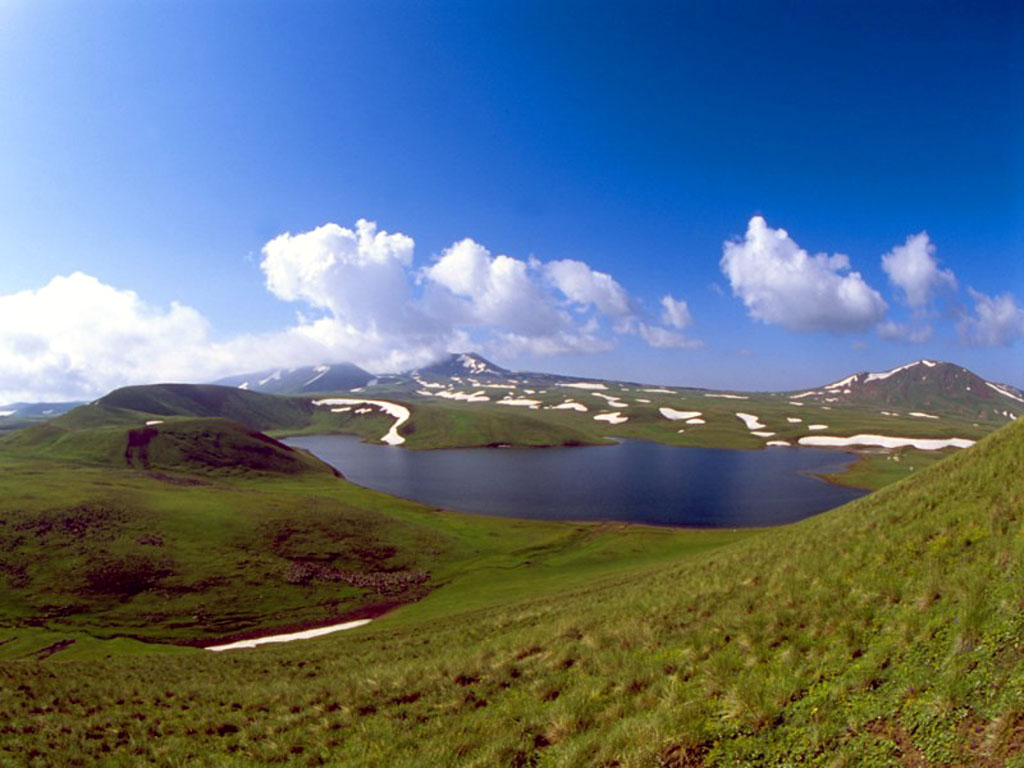 7 дней / 6 ночейКулинарный турДаты по запросуПрограмма Тура
Индивидуальный тур по запросу* Цены указаны на одного человека в рублях.Стоимость тура включает:Проживание в двухместных номерах (гостиница 3* в Ереване, в Егегнадзоре и в Дилижане); 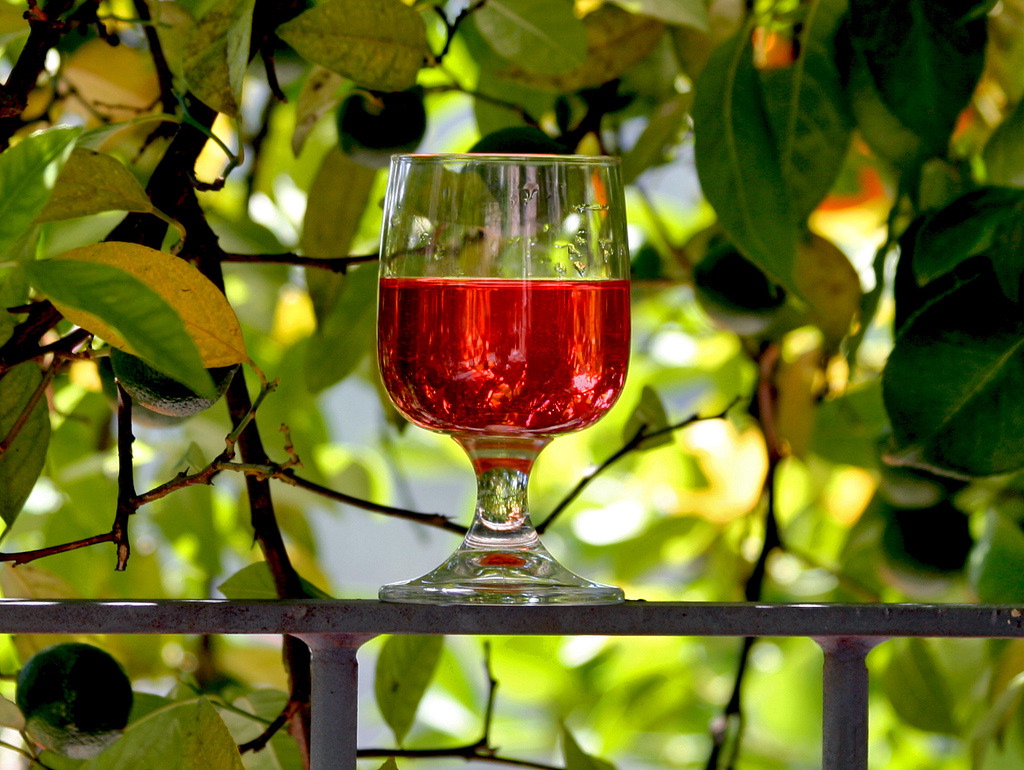 Транспортное обслуживание тура;Услуга русскоязычного гида;Приветственный ужин, завтраки в отеле, обеды в лучших ресторанах с Армянской кухней;Входные билеты;Туристическую карту Армении;Две бутылки воды в день;Налоги.Стоимость тура не включает: авиаперелет, спиртные напитки и  мед. страховкуДень 1Прибытие в Ереван. Тур по Еревану – визит в Матенадаран, где хранятся манускрипты с древнейшими армянскими рецептами. Изучение технологии приготовления коньяка и дегустация армянских коньяков в коньячном заводе “Арарат”. На обед - суп танапур и ассорти Армянской толмы. Пеший тур по вечернему Еревану. Армянский традиционный прием под песни и пляску, дегустация хашламы.День 2Выезд с Еревана в крепость Амберд. Дегустация хаша на вершине горы Арагац: у озера Кари. Возврощение в Ереван.День 3Выезд с Еревана. Визит в скальный монастырь Гегард. Участие в процессе приготовления лаваша в Гарни, дегустация хороваца и овощей приготовленных в тоныре, абрикосовой и тутовой водок, а также гаты (армянское национальное кондитерское изделие) в местном деревенском доме. Визит в языческий храм Гарни. Возвращение в Ереван.День 4Выезд с Еревана. Тур в монастыри Хор Вирап и Нораванк. Дегустация армянских сортов вин в колыбели армянского виноделия Арени. Ночевка в Егегнадзоре.День 5Визит в Норатус, Айраванк, Севанаванк. Дегустация блюд, приготовленных из ишхана (фореля), сига, севанского рака в прибрежном ресторане озера Севана. Ночевка в курортном городе Дилижан.День 6Тур в монастыри Ахпат и Санаин. Участие в приготовлении хлеба в местной пекарне, дегустация хашламы из козлятины и блюд, приготовленных из ассортимента местной зелени в Лори. Дегустация водки из местных фруктов. Возвращение в Ереван.День 7Тур в Эчмиадин и Звартноц. Дегустация эчмиадзинской кюфты (вид мясных котлет) в местном ресторане. Трансфер в аэропорт.2-3 персон4-6 персон7-15 персон16-25 персонБолее 25 персонРуб 28670Руб 24670Руб 22000Руб 21330Руб 20000